Fakultet pravnih nauka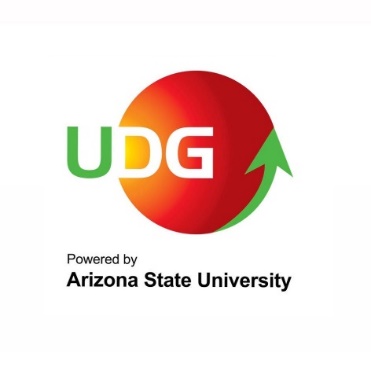 Humanističke studijeFakultet umjetnostiFilološki fakultetPodgorica, 29. 06. 2022.INFO DAN  predstavljanje master i doktorskih studijaamfiteatar A2 11. 15 h – prof. dr Milan Podunavac, predsjednik Savjeta za postdiplomske i doktorske studije FPN, HS, FU, FF Predstavljanje po Fakultetima:11.30h – Fakultet pravnih nauka12.15h – Humanističke studije13.00h – Fakultet umjetnosti13.45h – Filološki fakultet